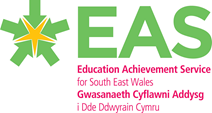 Professional Learning Plan – The Federation of Bedwas Junior and Rhydri Primary SchoolsPlan for Bedwas JuniorsApril 2021 - March 2022No. National Mission LinkPlanned ActivitySuccess CriteriaFunding SourceType of SpendRemunerationRecruitmentRestructureReleaseResourcesTraining / DevelopmentCost1Transformational CurriculumAoLE Team members to be funded to attend courses and carry out research in their identified areas. 12 days out of class (2x sessions for 6 teams)Staff expertise will be enhanced and the school's knowledge base will be expanded to help the Federation support itself. The school will be more able to deliver the expectations aligned with the new curriculum in September 2022.PL for TeachersTraining Development£21962Developing a high-quality education profession..Staff (Teachers and TAs) to be able to access funding to facilitate research and visits to other sites when restrictions allow. 10 sessions to be made available @£183 per day)Continuing work on the development of the school's approach to AoLE delivery will be informed by research.PL for TeachersReleaseResourcesTraining / Development£18303Leaders working collaboratively to raise standardsHT and PL Lead to be able to attend any regional reviews or professional learning events. SMT will be up to date in their understanding of the requirements and expectations with regard to PL in the region as well as nationally.PL LeadReleaseResourcesTraining / Development£5004Leaders working collaboratively to raise standardsProfessional Learning Lead is released to attend cluster PL meetings and provide school curriculum reform updates.All PL leads work collaboratively across cluster/s to drive PL and curriculum reform. The PLL disseminates to all staff and completes the arranged tasks.PL LeadReleaseResourcesTraining / Development£2500